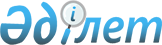 Об установлении базовых ставок платы за земельные участки при их предоставлении в частную собственность в областном центре, городах областного и районного значения, поселках и сельских населенных пунктах
					
			Утративший силу
			
			
		
					Совместное постановление акимата Карагандинской области от 27 февраля 2012 года N 07/01 и решение II сессии Карагандинского областного маслихата от 2 марта 2012 года N 27. Зарегистрировано Департаментом юстиции Карагандинской области 11 марта 2012 года N 1905. Утратило силу совместным постановлением акимата Карагандинской области от 11 апреля 2016 года N 24/07 и решением Карагандинского областного маслихата от 28 апреля 2016 года N 30      Сноска. Утратило силу совместным постановлением акимата Карагандинской области от 11.04.2016 N 24/07 и решением Карагандинского областного маслихата от 28.04.2016 N 30 (вводится в действие по истечении десяти календарных дней после дня его первого официального опубликования).

      В соответствии с пунктом 1 статьи 10 Земельного кодекса Республики Казахстан от 20 июня 2003 года, подпунктом 13) пункта 1 статьи 6 и подпунктом 8) пункта 1 статьи 27 Закона Республики Казахстан от 23 января 2001 года "О местном государственном управлении и самоуправлении в Республике Казахстан", акимат Карагандинской области ПОСТАНОВЛЯЕТ и маслихат Карагандинской области РЕШИЛ:

      1. Установить базовые ставки платы за земельные участки при их предоставлении в частную собственность в областном центре, городах областного и районного значения, поселках и сельских населенных пунктах согласно приложению.

      2. Контроль за исполнением совместного постановления и решения возложить на заместителя акима области, координирующего вопросы по развитию сельского хозяйства, земельных отношений, природопользования и предпринимательства и на постоянную комиссию областного маслихата по промышленности, развитию малого и среднего бизнеса, аграрным вопросам и экологии.

      3. Данное совместное постановление и решение вступает в силу после государственной регистрации в департаменте юстиции Карагандинской области.

      4. Настоящее совместное постановление акимата Карагандинской области и решение Карагандинского областного маслихата "Об установлении базовых ставок платы за земельные участки при их предоставлении в частную собственность в областном центре, городах областного и районного значения, поселках и сельских населенных пунктах" вводится в действие по истечении десяти календарных дней после дня его первого официального опубликования.

 Базовые ставки платы за земельные участки при их предоставлении в частную собственность в областном центре, городах областного и районного значения, поселках и сельских населенных пунктах
					© 2012. РГП на ПХВ «Институт законодательства и правовой информации Республики Казахстан» Министерства юстиции Республики Казахстан
				Аким Карагандинской области

А. Кусаинов

Председатель сессии

Н. Дулатбеков

Секретарь областного маслихата

Б. Жумабеков

Приложение
к совместному постановлению
акимата Карагандинской области
от 27 февраля 2012 года N 07/01
и решению Карагандинского
областного маслихата
от 02 марта 2012 года N 27Базовая ставка платы за 1 квадратный метр (в тенге)

город Караганды (областной центр)

1660

города областного значения

1411

города районного значения

1245

Поселки

Сельские населенные пункты

Базовая ставка за 1 квадратный метр (в тенге)

Базовая ставка за 1 квадратный метр (в тенге)

лесостепной, степной и сухостепной

415

249

полупустынной и пустынной

299

166

